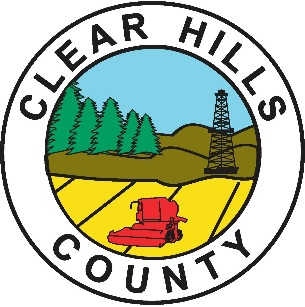 Clear Hills CountyAgricultural Service BoardVisionAgricultural Industry that is environmentally sustainable, economically progressive, innovative and diverseMissionTo develop and implement policies and programs that advise and assist agricultural producers and Council to enhance and sustain agriculture within Clear Hills County ValuesThe ability of farmers to practice all types of agricultureClean water, clean air, and happy, healthy peopleGood communication with producers, consumers and residentsRespect for agricultural producers, consumers and residents Environmentally beneficial land use practicesProtecting riparian areas and water waysProtecting and promoting private and community woodlotsPromote soil conservation practicesBalance and diverse agricultural land use that meets the needs of County residents, producers and consumers